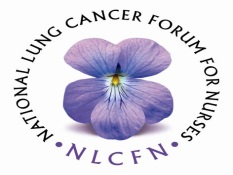 National Lung Cancer Forum for NursesThoracic Surgical Group26th February 2018MinutesPresent: Apologies: No response from the remaining 10 people on the mailing list.Approval of previous minutesThe minutes from the thoracic surgical group meeting on 13th September 2017were discussed and agreed by those present as an accurate record.Local Updates from TSG members Jenny has heard that long time TSG member Lois Philips is unwell. The group would like to thank Lois for all her hard work on TSG projects and hope that her health improves. Jenny will try to obtain contact details for Lois so our message can be passed on.The NLCFN are running a PRON (promoting research in oncology nursing) workshop on 29th and 30th June, see the last newsletter for more information.The 2018 NLCFN conference will be held on 1st and 2nd November 2018 in Telford. Travel bursaries will be available to members nearer the time.The next World Conference on Lung Cancer (WCLC) will be held in Toronto, Canada from 23rd to 26th September 2018. Abstract submission is open until 4th May. The NLCFN will consider travel bursary applications from members who have abstracts accepted for poster and oral presentation. The Society for Cardiothoracic Surgery (SCTS) annual meeting is being held in Glasgow 18th to 20th March 2018.There is a band 6 lung cancer nursing post with the surgery team currently being advertised in LeicesterPulmonary function testingPaula AgostiniPaula is the senior thoracic surgery physiotherapist at Heartlands Hospital. She gave a fascinating and extremely knowledgeable presentation on pulmonary function testing. Slides are attached.Multi-site readmission auditMaureen KingMaureen gave a detailed overview of the results from the multicentre admission audit. Unfortunately the two Irish centres (Mater Misericordia in Dublin and Royal Victoria in Belfast) were unable to submit data. The six remaining centres all submitted a full 3 months of data. The group discussed the results and planned the next steps:Maureen will continue to work on condensing the data into an abstract. She has a contact who is willing to do statistical analysis on the data to give p values. The health psychologist working with the research team in Heartlands will be asked to look at the patient’s comments and group them into themes.Amy will look at the elements of enhanced recovery implemented in each centre and analyse this in relation to the data collected. All the participating centres will send Maureen their 90 day mortality for this period. Maureen will also send out a questionnaire about chest drain management to compare practice in light of the collected data. Readmission is now part of the SCTS returns data. Jenny will contact Doug West, SCTS audit lead to discuss how this is collected and how it compares to our data.AOBOne of the SpRs in Leicester has offered to give a presentation about mesothelioma surgery at a future meeting.There is a new process for claiming travel expenses for the TSG meetings. Everyone attending the meeting had received a claim form and instructions. Any concerns please contact Jenny.The TSG are very grateful to Irwin Mitchell for their continued support.Next meetingJoint meeting with the research interest group Wednesday 13th June 2018Venue:Irwin Mitchell OfficesImperial House31 Temple StreetBirminghamB2 5DBJenny Mitchell (Chair and minutes)OxfordAmy KerrBirminghamCharlotte MerrimanOxfordAlison SmithHarefieldSarah TaylorLeicesterMaureen KingPapworthAmanda WalthewLiverpoolJulie BeesonHarefieldCharlotte FerrisHeartlandsJane CanavanOxfordAngela LongeNorwichKaren MacraeEdinburghFran BevansMaidstoneIan CollinsHullNicky RobertsSouthamptonDi MenziesNorwichPhilip McAdamBlackpoolSally LewisSouthamptonSandra DixonLeedsTherese Partridge-JamesFrimley Park